Automechanika: MEYLE stellt erste klimaneutrale Produktlinie vorMEYLE HD Fahrwerk- und Lenkungsteile sind seit Juni 2022 die erste klimaneutrale Produktlinie im Independent AftermarketMEYLE will bis 2030 mit gesamtem Produktsortiment klimaneutral seinHamburg, 08. September 2022. 20 Jahre nach Vorstellung des ersten MEYLE HD Teils macht der Hamburger Hersteller jetzt seine MEYLE HD Fahrwerk- und Lenkungsteile zur ersten klimaneutralen Produktlinie im Independent Aftermarket. Am MEYLE Stand (Halle 4.0, Stand D 41) auf der Automechanika vom 13. bis 17. September in Frankfurt am Main wird das Thema Nachhaltigkeit eine wichtige Rolle spielen. Ziel des Unternehmens: bis 2030 klimaneutral werden.Seit 2019 wird an einer besseren Klimabilanz der MEYLE HD Teile für Fahrwerk und Lenkung gearbeitet. Die Emissionen der Produktion konnten aufgrund von Energieeffizienzmaßnahmen und des Bezugs von Windenergie schon deutlich gesenkt werden. Nun geht das Unternehmen den entscheidenden nächsten Schritt und gleicht die CO2-Emissionen der MEYLE HD Teile in der Kategorie Fahrwerk und Lenkung in Kooperation mit ClimatePartner aus. Die Produktion dieser Teile erfolgt größtenteils im eigenen Werk in der Türkei, das ebenso wie der MEYLE-Hauptsitz in Hamburg bereits seit 2021 als CO2-neutral zertifiziert ist (Scope 1 und 2 nach GHG-Protokoll).Das Konzept hinter MEYLE HD Teilen ist seit jeher nachhaltig: Anstelle eines Neukaufs wird repariert, und zwar mit einem Ersatzteil, das länger hält als das Original. „Das ist gut, reicht uns aber nicht. Wir wollen Impulsgeber in einer sehr heterogenen und internationalen Branche sein“, sagt Florian Gaertner, Corporate Responsibility Manager. „Darum haben wir uns 2021 dem UN Global Compact verpflichtet, beschleunigen unsere Nachhaltigkeitsaktivitäten systematisch und bauen sie Schritt für Schritt aus.“Das Nachhaltigkeitsmanagement umfasst mittlerweile eine Vielzahl von Projekten in allen Unternehmensbereichen. Das wichtigste Ziel ist es, bis 2030 das gesamte Produktsortiment klimaneutral anbieten zu können. Dabei liegt der Fokus auf der Vermeidung von CO2-Emissionen. „Dafür geben wir alles, was uns mit den gegebenen Mitteln möglich ist, und setzen erst dann darauf, die übrigen Emissionen mit Investitionen in nachhaltige Projekte zu kompensieren“, sagt Gaertner.Der Unternehmenshauptsitz sowie die Fahrwerk- und Lenkungsteile-Produktionsstätte SIO sind bereits CO2-neutral zertifiziert. Im nächsten Schritt sollen alle weiteren Standorte CO2-neutral gestellt werden. Auch bei Lieferanten strebt MEYLE eine CO2-Reduktion an. Mit der Verwendung von CO2-reduzierten Materialien wie „grünem Aluminium und Stahl“ plant das Unternehmen, in Zukunft weiter CO2 reduzieren zu können. In der Logistik werden nach einer ersten Umstellung von Verpackungs- und Versandmaterialien bereits heute pro Jahr ca. vier Tonnen Plastik eingespart. Weitere Reduktionen werden angestrebt.MEYLE legt großen Wert auf Nachhaltigkeit und den fortschreitenden Wandel der Mobilität und hat bereits 2016 in die notwendige Infrastruktur investiert, um Mitarbeiterinnen, Mitarbeitern und Gästen das Laden ihrer elektrisch angetriebenen Fahrzeuge zu ermöglichen.Auch im Motorsport werden wichtige Erkenntnisse über die Performance der Teile generiert, um diese weiterzuentwickeln und noch länger haltbar zu machen. Dabei hat MEYLE auch neue Antriebstechnologien fest im Blick. Bereits seit letzter Saison ist MEYLE als Sponsoringpartner Teil der ersten ADAC Opel e-Rally.Der aktuelle Fortschrittsbericht zu Menschenrechten und Umwelt kann auf der MEYLE CR-Webseite abgerufen werden. Um Näheres zu erfahren und sich mit den MEYLE-Experten auszutauschen, besuchen Sie den MEYLE-Stand auf der Automechanika (Halle 4.0, Stand D41). Kontakt: MEYLE AG, Sarah Quinn, Tel.: +49 40 67506 7234, E-Mail: press@meyle.comMEYLE AG, Benita Beissel, Tel.: +49 40 67506 7418, E-Mail: press@meyle.comÜber das Unternehmen Die MEYLE AG ist ein Unternehmen der Wulf Gaertner Autoparts AG.	Unter der Marke MEYLE entwickelt, produziert und vertreibt die MEYLE AG hochwertige Ersatzteile für PKW, Transporter und NKW für den Freien Teilemarkt. Mit den drei Produktlinien MEYLE-ORIGINAL, MEYLE PD und MEYLE HD bietet MEYLE passgenaue Lösungen und Teile für jede Situation und jeden Fahrer – vom kompetenten Werkstattmitarbeiter über die ambitionierte Rallyefahrerin und den Oldtimer-Liebhaber bis hin zu jedem Fahrer und jeder Fahrerin weltweit, die sich auf das eigene Auto verlassen müssen. MEYLE bietet seinen Kunden über 24.000 zuverlässige und laufleistungsstarke Ersatzteile, hergestellt in eigenen Fabriken und bei ausgewählten Produktionspartnern. Entsprechend ausgefeilt ist das MEYLE-Produktsortiment.Weltweit sind im Netzwerk des Unternehmens rund 1.000 Mitarbeiter beschäftigt, knapp 500 davon in Hamburg, dem logistischen Zentrum und Hauptsitz unseres Unternehmens. Gemeinsam mit Handelspartnern, Werkstätten und Kfz-Mechanikern in 120 Ländern weltweit arbeiten wir daran, dass sich Fahrer auf unsere besseren Teile und Lösungen verlassen können – damit hilft MEYLE Werkstätten dabei, DRIVER’S BEST FRIEND zu sein.MEYLE und NachhaltigkeitDer MEYLE-Hauptsitz ist CO2-neutral zertifiziert durch die gemeinnützige Organisation Klima ohne Grenzen. Zur Kompensation der Emissionen haben wir an zwei mit dem Gold Standard zertifizierte Klimaschutzprojekte in Afrika gespendet: Effiziente Kochöfen in Uganda & Strom aus Wasserkraft in Tansania. 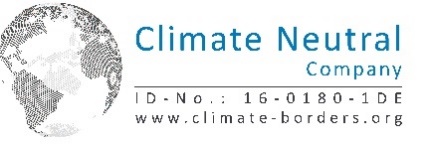 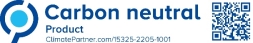 Folgen Sie uns gern auf unseren Social Media Kanälen: Instagram, Facebook, LinkedIn und YouTube. 